№ в избир.спискеФАМИЛИЯ ИМЯ ОТЧЕСТВОТелефонэл. почта скайпМесто работыДата и Место рождения Адрес ЛИТОВСКИЙ28  БУРОКЯВИЧЮС МИКОЛАС МАРТИНОВИЧ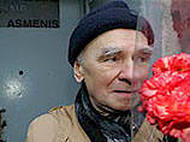 с апреля 1990 г. — первый секретарь ЦК Компартии Литвы (КПСС); после августа 1991 г. — в подполье, проживал в России, Белоруссии; был арестован в г. Минске литовскими властями, обвинен в причастности к январским событиям 1991 г. в г. Вильнюсе, в измене родине и заговоре с целью свержения государственного строя Литвы.родился в 1927 г. в г.Алитусе (Литва)29ИОЛАНТЕ ГРИЗИЦКАЙТЕТел. (8 5) 239 6060priim@lrs.ltсоциальный работник  Йонавского самоуправления, жена Ви́дас Ге́двилас, заслуженнного тренера Литовской ССР ипредседателя Сейма Литовской Республики.Гедиминас пр.. 53, LT-01109 Вильнюс , 
30ИРЕНА ДЕГУТЕНЕ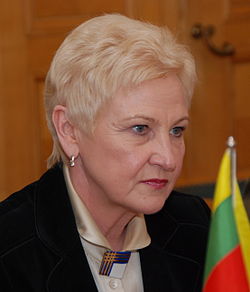 Тел. (8 5) 239 6060priim@lrs.lt17 сентября 2009 года после голосования в Сейме былa избрана спикером (председателем); за её кандидатуру проголосовало 87 членов парламента (48 — «против»)[1]1 июня 1949 года, Шяуляй, Литовская ССРГедиминас пр.. 53, LT-01109 Вильнюс , 
